Blok tematyczny: NA ŁĄCEKonspekt zajęć 12.06.2020Temat: Łąka w oczach dzieckaPrzebieg dnia1.Praca z kartą pracy 6 – opowiadanie o obrazku przedstawiającym łąkę. Wskazywanie zwierząt, które skaczą, latają i pełzają. Podawanie ich nazw. Rysowanie kresek odpowiadających liczbie poszczególnych elementów na obrazku oraz 6 A- orientacja przestrzenna, pojęcie najmniejsza.2.„Gimnastyka buzi i języka” – ćwiczenia oddechowe.1) Mówienie na wydechu – dzieci nabierają powietrza nosem, a następnie wypowiadają wyliczankę:Niezapominajki to są kwiaty z bajki!Rosną nad potoczkiem, patrzą żabim oczkiem.2) Ćwiczenia ortofoniczne: brr, bzy.3) Ćwiczenia języka: wysuwanie języka do przodu – język wąski i szeroki; liczenie językiem dolnych i górnych zębów; zdmuchiwanie skrawków papieru z czubka języka; ćwiczenia szybkiego wymawiania zgłosek tr i br.3.„Taniec owadów” – zabawa muzyczno-ruchowa ekspresyjna. Dzieci-owady tańczą po całej sali zgodnie z melodią (propozycja: Cztery pory roku. Wiosna Antonia Vivaldiego). Do tańca można wykorzystać chusty, szarfy bądź gazety (jako skrzydła).4.Łąka – osłuchanie z piosenką.https://www.youtube.com/watch?v=w2Ul9WNlFrIŁąkasł. Stanisław Karaszewski,muz. Tadeusz StrąkNa wiosennej łącetańczyły zające.Po trawie skakały,z łąką się witały.Witały ślimaka,motyla i szpaka,żabę, kreta, muchę,mrówkę i ropuchę.Ref.: Hej‑ha,hej‑ha,raz, dwa, trzy,z zajączkami zatańcz ty.Na wiosennej łącetańczyły zające.Po trawie skakały,kwiatki oglądały.Oglądały bratki,fiołki i bławatki,mlecze i rumianek,przez calutki ranek.Ref.: Hej‑ha,hej‑ha,raz, dwa, trzy,z zajączkami zatańcz ty.Aktywne słuchanie piosenki. Dzieci podczas słuchania piosenki spacerują i odbijają od podłogi piłki np.: tenisowe.5.Rozmowa na temat treści piosenki. Zadajemy pytania: Co robiły na łące zajączki?;Jakie zwierzęta witały?; Jakie kwiatki oglądały?.6.„Wiosenna łąka” – wykonanie pracy plastycznej farbami plakatowymi lub kredkami.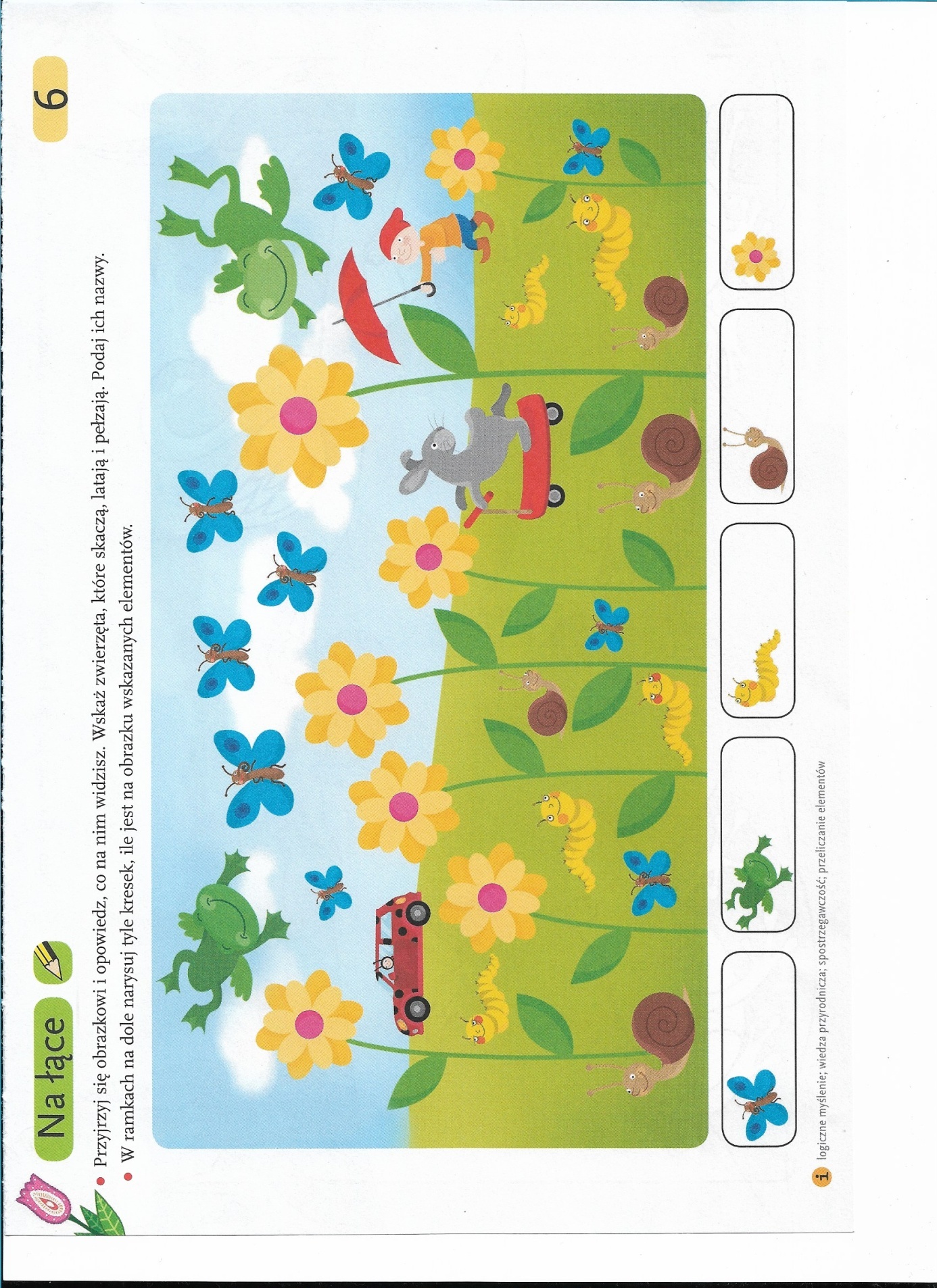 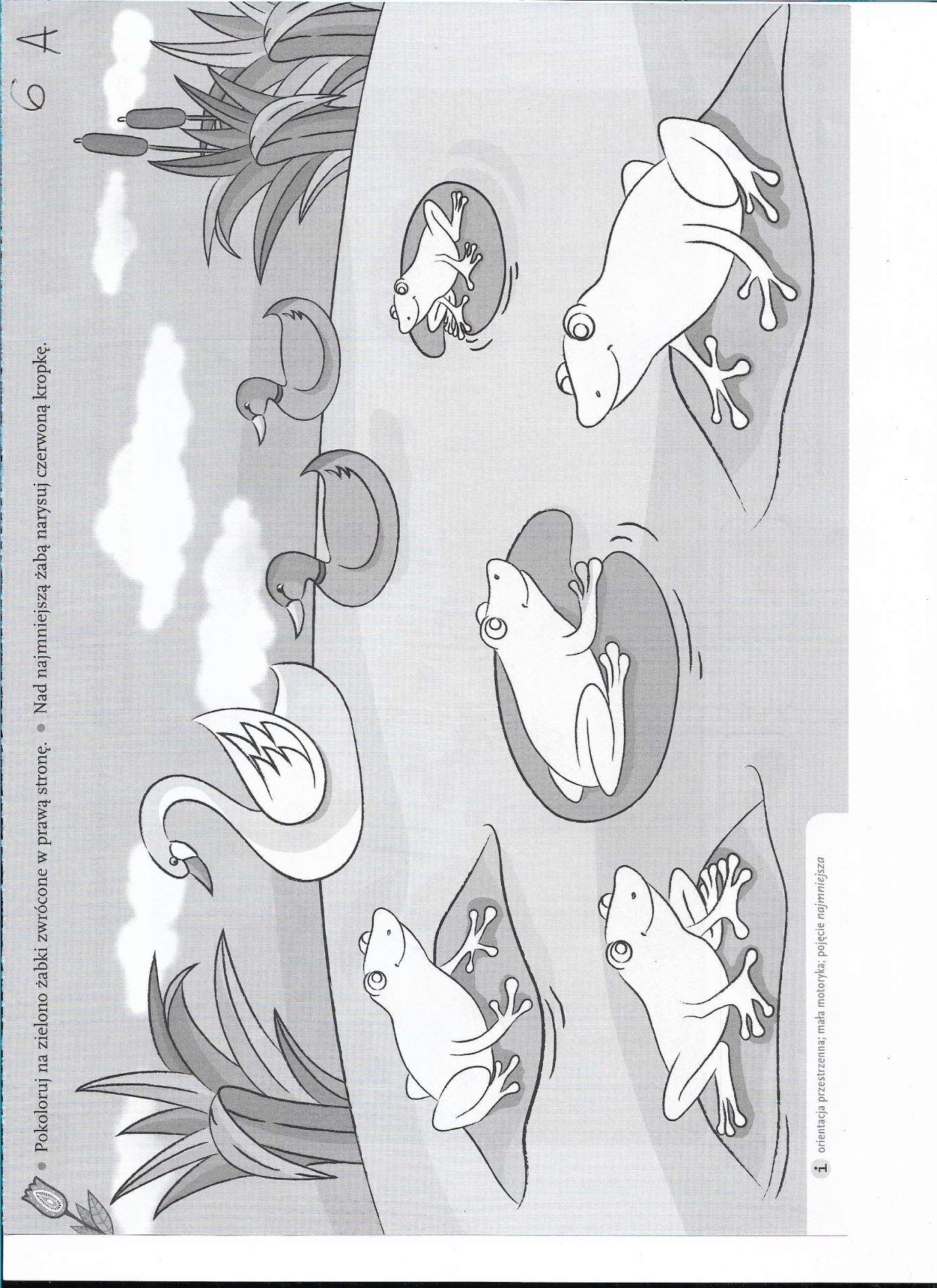 